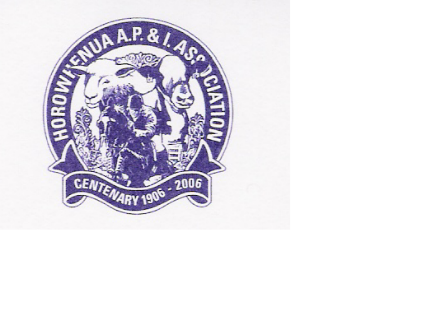 HOROWHENUA A P & I ASSOCIATIONHOME INDUSTRIES SECTIONHINTS FOR EXHIBITORSIn the presentation of this information the Ladies Committee of the Home Industries Section of the Horowhenua AP & I Show hope it will help exhibitors to be conversant with basic skills and details looked for by our Judges.The Committee and Stewards are always willing to assist exhibitors with any problems relating to exhibiting.Accept the Challenge – Give it a GoThis information was compiled by the Home Industries Committee.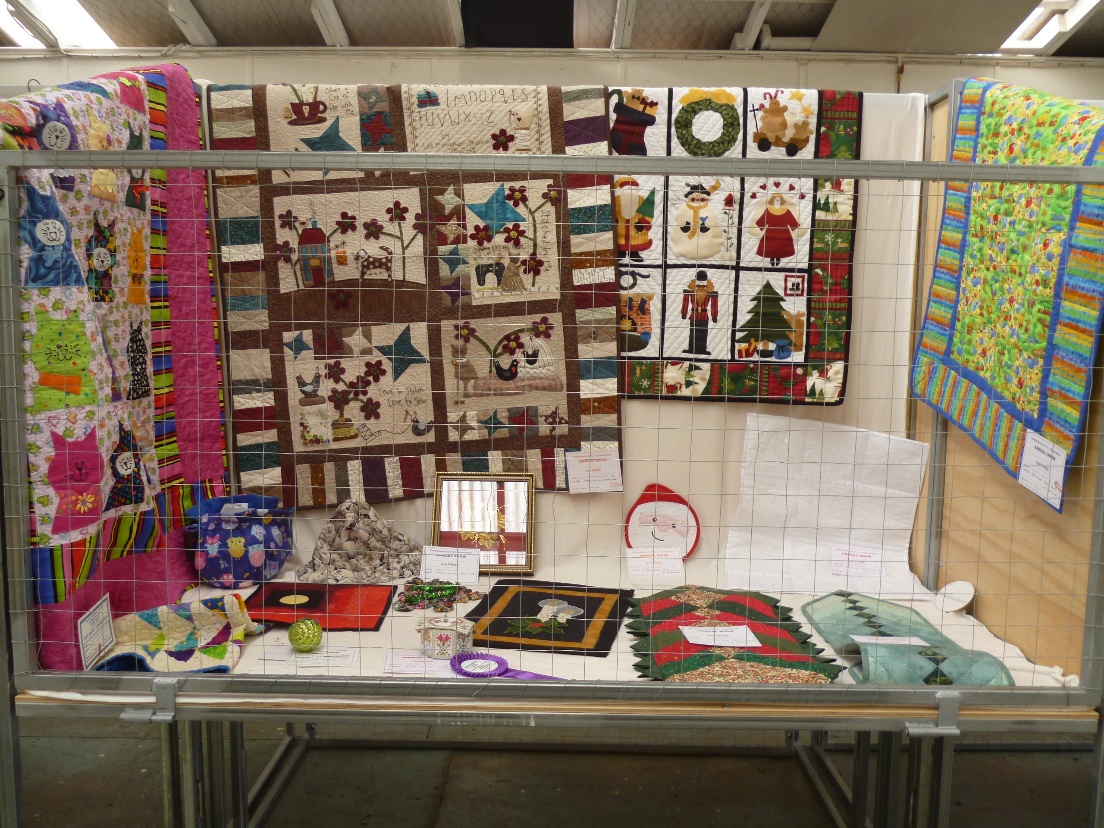 COOKING1.  Be completely conversant with Schedule i.e. number of items.2.  Presentation important.3.  Rack marks on cakes not acceptable.4.  Icing sugar sprinkled or dusted on entries not acceptable, unless      stated.5.  Where Schedule states iced cake – plain and even icing required.      Fork marks allowable.6.  When number of items is stated – all should be uniform in size, shape         and colour.Pikelets     May be round or oval shaped.  Golden brown colour and breaks      easily when folded.Gems     Must be cooked in gem irons.  Slightly rounded.Loaves     If Schedule states fruit only – don’t put in nuts.  Loaves must be well              risen.Queen Cakes     Tops should be rounded – not iced.  Sultanas or currants may be     used.  Made in patty tins or paper casesCup Cakes     Tops should be rounded in paper cases and iced.Madiera Cake      Round tin.  Only flavouring is lemon.  2-3 pieces of lemon peel       allowed on top.Sponges      Well risen, no cracking.  Layers must be even size.Fruit Cakes       Well risen with a flat smooth surface.  Sides even and corners well        squared.  Fruit evenly distributed, maybe round or square.Biscuits              Uniform size and crisp.Shortbread        Must be either pricked or stamped         Pale smooth uniform colour       Fine even textureYEAST COOKERY1.  Yeast products must not have other raising agents.2.  Exterior:-	a)	Good even shaping			b)	No cracks			c)	Thin crust			d)	Well risen3.  Interior:-		a)	Colour must be true according to type of bread			b)	Moist and soft but not doughyPastry1.  Tart – an open pastry base containing sweet or savoury filling.  May     have lattice work on top.2.  Flan – an open pastry base – savoury or sweet filling.3.  Pie – must be covered with pastry.     a)		Double crust pie i.e. pastry top and bottom     b)		Single crust pie – top layer of pastry only.PRESERVES & JAMS1.  Containers     a)		Jars for jam no smaller than 350gms     b)		Jelly in jelly jars or tumbler i.e. straight sided jar     c)		Clean jars essential     d)		Jars must be labelled and dated2.  Preserved Fruit     a)          Quart size jar or equivalent      b)		Screwbands must be removed     c)		Clean jars essential     d)		Jars must be labelled and dated     e)		Pack fruit neatly     f)		No stalks, pips or stones     g)		No sediment, discolouration or air bubbles     h)		Liquid must cover contents3.  Jam     a)		Jam must be filled to top with no more than 5mm headspace     b)		Jam should move but not run when jar is tilted4.  Jellies     a)		Jellies must be clear     b)		When a jar of jelly is tiled the jelly should bulge but not break5.  Marmalade     a)		Fruit must be sliced not minced.PICKLE RELISH CHUTNEY & SAUCE1.  Containers     All containers should be clean, labelled and dated2.  a)		Sauce should be in a bottle     b)		Relish	)     c)		Pickles	) in relevant jars     d)		Chutney 	)3.  Sealing     a)  Wax may be used     b)	 Plastic screw cap with or without wax disc4.  All sauces, pickles, chutney and relish should be mature i.e. 6 weeks           old5.  Pickles     a)  A 10mm space between pickle and lid     b)  Fruit or vegetables should be movable6.  Relish     a)  Well cooked ingredients, should still be identifiable     b)  Relish should flow7.  Chutney     a)  Chutney should be smooth – no skins, cores, stones or pips8.  Sauce     a)  Must be smooth and pourable     b)  Bottle filled to within 10mm of top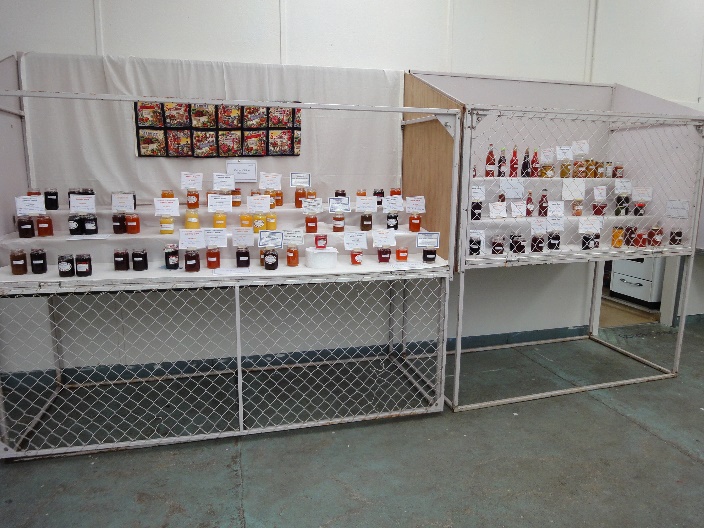 NEEDLEWORK & CRAFT SECTIONNeedlework1.    Even weave fabric with thread to suit.2.    Must not be pulled i.e. stitch must be square.Patchwork  1.    Piecing should lie flat.2.    Thread should be neatly and securely fastened.Doilys       May be pinned out to keep pattern shape for final press.Sewing1.   Neat even seams and darts.2.   Overlocking acceptable.3.   Trim selvages off all fabrics.4.   Use of polyester thread advisable.5.   Use same stitch length throughout the garment or article.6.   No loose threads or ties.  Knot them and trim excess off.7.   Zip plackets must be flat and the zip slides easily.8.   Match all stripes and patterns.9.   All garments must be cut on the correct grain of fabric.10. Do not overpress.11. When Schedule states machine made garment/article – hand      finishing/sewing allowed.Soft Toys      Toys may be knitted, crocheted or sewn.1.   Toys should be safe for babies and toddlers.2.   Hand worked faces.  No removable hard trim.3.   Fabric chosen should be non-flammable.4.   Firmly and evenly stuffed.Hand spun      Presentation1.   Wool should be presented in a skein – ends tied together and       twisted.2.   Evenly spun and plied unless otherwise state.3.   Wool must suit article or garment i.e. soft wool for children, medium      wool for outwear, coarse wool for rugs etc.4.   The twist and fibre should be even throughout the skein.5.   When sewing up all seams should be flat and not pulled too tightWeaving1.   Weaving should be firm2.   Should lie flat3.   Colours and patterns in proportion4.   Even beat and tension5.   Neat finishingKNITTING & CROCHET1.   Suitability of yarn to pattern2.   Choose your yarn carefully – better quality yarn gives a better result3.   Correct needles for thickness of yarn to keep an even tension       throughout the garment or article4.   Do not have knots in rows5.   When sewing up all seams should be flat and not pulled too tight6.   Always sew on buttons using same yarn.  Strand yarn if necessary7.   All seams at cast on edge must be even8.   Fair Isle – Do not carry wool across back of work too far.  Twist wool          every second stitch9.   Unless it states other finishing allowed, crochet should not be used10. Pressing – be advised by the label on the yarn.11. Buttonholes must be evenly spaced12. Neckbands – Must be flexible to slip overhead comfortably13. Cast on edges should be even – not too tight or too loose14. Loose ends/threads must be removedBootie & Baby Garments1.   Remember booties are generally for small babies   2.   No bulky seams3.   All bands must be flexible4.   Open pattern often not suitable5.   When knitting babies cardigans and jersey, armholes should not be       too tightCOURTS1.   Be completely conversant with Schedule2.   Be sure the theme tells the story3.   Use of too many extra props not advisable4.   Clutter often detracts from items.  Judge must be able to see all       Items5.   Focal Point – very important6.   Co-ordination of colours important7.   Good size proportion of exhibits to each other8.   Identification cards – not too conspicuous9.   Food should be placed in appropriate position e.g picnic food in/on      containers, on cloth or similar.  Interior scene not on floor10. Container of sweets – container and sweets judged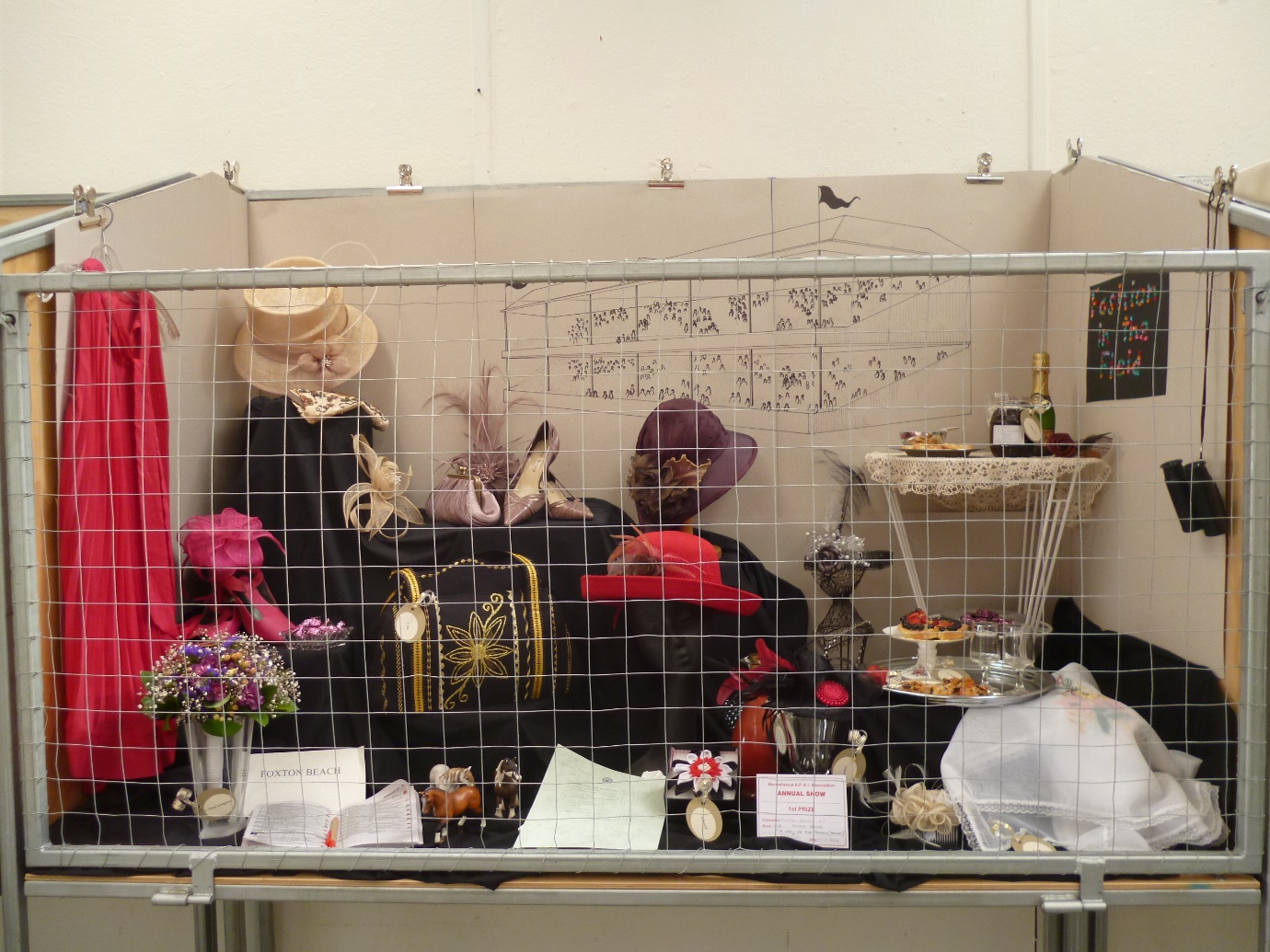 